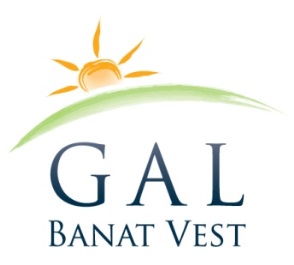 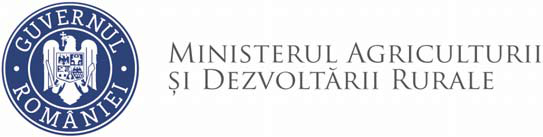 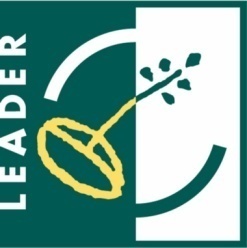 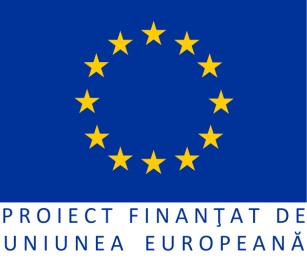 FORMULAR CS 6.5/6B 						        Versiunea 02, Martie 2018FIȘA DE EVALUARE A CRITERIILOR DE SELECȚIECod măsură: 6.5/6BDenumire măsură: Dezvoltarea localităților aparținând teritoriului GAL Banat-Vest și serviciilor destinate populațieiNumărul și perioada lansării apelului de selecție: ____________________________________Numărul și data întregistrării Cererii de Finanțate la GAL Banat-Vest:_____________________Denumire solicitant:_____________________________________________________________Titlu proiect: __________________________________________________________________________________________________________________________________________________Amplasare proiect (localitate):____________________________________________________Statut juridic solicitant:__________________________________________________________Date personale reprezentant legalNume: _________________________________Prenume:_______________________________Funcţie reprezentant legal:_______________________________________________________Date de contact solicitant (număr de telefon)________________________________________Departajara proiectelor care au primit același punctaj se realizează prin aplicarea următoarelor citerii de departajare:Observații____________________________________________________________________________________________________________________________________________________________________________________________________________________________________________________________________________________________________________________________________________________________________________________________________________Întocmit: Manager proiecte GAL/Expert 1 GALNume/Prenume_____________________Semnătura________________________Data: ______/______/_________Verfificat: Manager proiecte GAL/Expert 2 GALNume/Prenume_____________________Semnătura_________________________Data: ______/______/_________Aprobat: Manager GAL/Președinte GALNume/Prenume_____________________Semnătura_________________________Data: ______/______/_________Reprezentant legal al solicitantului:_________________________Nume/Prenume_____________________Semnătura_________________________Data: ______/______/_________Metodologie de aplicat pentru verificarea și evaluarea CRITERIILOR DE SELECȚIE pentruM 6.5/6B  Dezvoltarea localităților aparținând teritoriului GAL Banat-Vest și serviciilor destinate populațieiDocumente care se verifică/documente justificative:Acord de parteneriatMemoriu jutificativ/Studiu de fezabilitate/Documentaţia de Avizare pentru Lucrări de Intervenţii, întocmite conform legislaţiei în vigoare privind aprobarea conţinutului cadru al documentaţiei tehnico-economice aferente investiţiilor publice, precum şi a structurii şi metodologiei de elaborare a devizului general pentru obiecte de investiţii şi lucrări de intervenţii, conform H.G. 28 din ianuarie 2008 sau H.G. 907/2016 (DALI) Expertul verifică dacă solicitantul a prezentat, ca și anexă la dosarul Cererii de finanțare, un Acord de parteneriat, iar partenerului i s-au atribuit sarcini concrete în proiect. Totodată, expertul verifică dacă în cadrul Memoriului jutificativ/Studiului de fezabilitate/DALI există specificații cu privire la parteneriat. Dacă solicitantul a prezentat, ca și anexă la dosarul Cererii de finanțare, un Acord de parteneriat, iar partenerului i s-au atribuit sarcini concrete în proiect precum și dacă în cadrul Memoriului jutificativ/Studiului de fezabilitate/DALI există specificații cu privire la parteneriat expertul acordă 10 puncte pentru acest criteriu de selecție. Documente care se verifică/documente justificative:Memoriu justificativ/Studiu de fezabilitate/Documentaţia de Avizare pentru Lucrări de Intervenţii, întocmite conform legislaţiei în vigoare privind aprobarea conţinutului cadru al documentaţiei tehnico-economice aferente investiţiilor publice, precum şi a structurii şi metodologiei de elaborare a devizului general pentru obiecte de investiţii şi lucrări de intervenţii, conform H.G. 28 din ianuarie 2008 sau H.G. 907/2016 (DALI) Buget indicativ/DevizeOferte de preț(dacă este cazul)Expertul verifică dacă solicitantul a inclus în cadrul Memoriului jutificativ/Studiului de fezabilitate/DALI investitii de producere a energiei din surse regenerabile, utilizarea energiei solare pentru producerea de caldură și electricitate. Totodată expertul verifică dacă solicitantul și-a cuprins în bugetul indicativ proiectului și în devize echipamente/utilaje de producere a energiei din surse regenerabile, utilizarea energiei solare pentru producerea de caldură și electricitate. Dacă solicitantul a inclus în cadrul Memoriul jutificativ/Studiu de fezabilitate/DALI investitii de producere a energiei din surse regenerabile, utilizarea energiei solare pentru producerea de caldură și electricitate și dacă aceste investiții au fost cuprinse și în bugetul indicativ al proiectului și în devizele financiare, expertul acordă 30 de puncte. Documente care se verifică/documente justificative:Memoriu justificativ/Studiu de fezabilitate Documentaţia de Avizare pentru Lucrări de Intervenţii, întocmite conform legislaţiei în vigoare privind aprobarea conţinutului cadru al documentaţiei tehnico-economice aferente investiţiilor publice, precum şi a structurii şi metodologiei de elaborare a devizului general pentru obiecte de investiţii şi lucrări de intervenţii, conform H.G. 28 din ianuarie 2008 sau H.G. 907/2016 (DALI) Acord de parteneriat, dacă este cazulImportant: Se acordă punctaj doar pentru locurile de muncă nou create cu normă întreagăPuncte de verificat:CS3.a. Proiecte care demonstreză crearea unui loc de muncă la nivelul microregiunii ca urmare a implementarii proiectului..... 20 pExpertul verifică dacă solicitantul și-a cuprins crearea unui loc de muncă în Memoriu Justificativ/Studiul de fezabilitate/DALI. În cazul în care proiectul va fi depus în parteneriat, criteriul de selecție se va puncta și dacă partenerul își propune crearea unui loc nou de muncă. Acest apect trebuie să se regăsească și în Acordul de parteneriat. Dacă solicitantul și-a cuprins în proiect crearea unui loc de muncă ca urmare a implementării proiectului și locul de muncă nou creat se regăsește cuprins în Memoriul justificativ/Studiu de fezabilitate/DALI și dacă este cazul, în Acordul de parteneriat, expertul acordă 20 de puncte. CS3.a. Proiecte care demonstreză crearea a două sau mai multor locuri de muncă la nivelul microregiunii ca urmare a implementarii proiectului..... 40 pExpertul verifică dacă solicitantul și-a cuprins crearea a două sau a mai multor locuri de muncă în Memoriu Justificativ/Studiul de fezabilitate/DALI. În cazul în care proiectul va fi depus în parteneriat, criteriul de selecție se va puncta și dacă partenerul își propune crearea a două sau mai multor locuri noi de muncă. Acest apect trebuie să se regăsească și în Acordul de parteneriat. Dacă solicitantul și-a cuprins în proiect crearea a două sau mai multor locuri noi de muncă ca urmare a implementării proiectului și locurile de muncă nou create se regăsesc cuprinse în Memoriul justificativ/Studiu de fezabilitate/DALI și dacă este cazul, în Acordul de parteneriat, expertul acordă 40 de puncte. Documente care se verifică/documente justificative:Cererea de finanțare/C. Finanțări nerambursabile obținute, sau solicitateRaportul asupra utilizării programelor de finanțare nerambursabilăInventarul utilajelor/echipamentelor/bunurilor existente (dacă ete cazul)Se va verifica  Raportul asupra utilizării programelor de finanțare nerambursabilă întocmit de solicitant (care cuprinde tipul investiţiei, costuri şi stadiul proiectului, perioada derulării proiectului), pentru solicitanţii care au mai beneficiat de finanțare nerambursabilă începând cu anul 2007 pentru aceleaşi tipuri de investiţii.Expertul verifică în documentul “Raport asupra utilizării programelor de finanţare nerambursabilă” tipul investiției pentru fiecare proiect cuprins în raport. Dacă tipul investiției proiectului depus nu se regăsește în Raportul asupra utilizării programelor de finanțare, expertul acordă punctaj. Dacă există în Raport tipuri de investiții similare, expertul verifică în inventarul utilajelor/echipamentelor/bunurilor existente dacă se regăsesc investițiile cuprinse în proiect.Dacă se confirmă că, utilajele/echipamentele/bunurile  se regăsesc în Inventarul utilajelor/echipamentelor/bunurilor existente, expertul nu acordă punctaj.Dacă se confirmă că, utilajele/echipamentele/bunurile NU se regăsesc în Inventarul utilajelor/echipamentelor/bunurilor existente, expertul acordă pentru acest criteriu de selecție 15 puncte.Documente care se verifică/documente justificative:Raport de selecție Măsurile: M1/1A, M2/2B, M6.1/6A, M6.2/6A, M6.3/6B, M6.4/6B.*Rapoartele de selecție vor fi postate pentru consultare pe site-ul GAL Banat-Vest la secțiunea dedicată Măsurilor  M1/1A, M2/2B, M6.1/6A, M6.2/6A, M6.3/6B, M6.4/6B. În cazul în care nu există raport de selecție pe măsura enunțată mai sus, criteriul de selecție nu se puctează.IMPORTANTToate activităţile pe care solicitantul se angajează să le efectueze prin Memoriul justificativ/Studiul de fezabilitate/DALI şi pentru care a primit punctaj la selecţie, nu vor fi modificate pe toată perioada de valabilitate a contractului de finanțare, aceasta fiind o condiţie obligatorie pentru menţinerea sprijinului.Dacă pe parcursul perioadei de implementare sau de monitorizare se încalcă cel puţin un criteriu selecţie, Cererea de finanțare devine neeligibilă.În situaţia în care, la verificarea oricărei Cereri de plată, sau la verificările efectuate în perioada de monitorizare, se constată că aceste condiţii nu mai sunt îndeplinite de către proiect sau beneficiar, plăţile vor fi sistate, contractul de finanțare va fi reziliat şi toate plăţile efectuate de AFIR până la momentul constatării neregularităţii vor fi încadrate ca debite în sarcina beneficiarului, la dispoziţia AFIR.INFORMAȚII GENERALE CU PRIVIRE LA SOLICITANT ȘI LA PROIECTSECȚIUNEA I. VERIFICAREA CRITERIILOR DE SELECȚIE A PROIECTULUICriterii de selecție pentru Măsura 6.5/6B – Dezvoltarea localităților aparținând teritoriului GAL Banat-Vest și serviciilor destinate populațieiPunctaj cf GhidPunctaj cf evaluareCS1.Proiecte realizate în parteneriat10CS2.Proiecte care vizează investiții în utilizarea resurselor de energie regenarabilă30CS2.Dacă sunt incluse investitii de producere a energiei din surse regenerabile, utilizarea energiei solare pentru producerea de caldură și electricitate30CS3. Proiecte care vizează crearea de locuri de muncă Maxim 40CS3. Proiecte care demonstreză crearea unui loc de muncă la nivelul microregiunii ca urmare a implementarii proiectului20CS3. Proiecte care demonstreză crearea a două sau mai multor locuri de muncă la nivelul microregiunii ca urmare a implementarii proiectului40CS4. Proiecte care sunt depuse de solicitanții care nu au primit anterior sprijin comunitar pentru o investiție similară15CS5.Proiecte implementate în comunitățile în care s-a accesat de către o entitate juridică privată sau publică legal constituită una dintre măsurile: M1/1A, M2/2B, M6.1/6A, M6.2/6A, M6.3/6B, M6.4/6B.5TOTALTOTAL100Criterii de departajareCriteriul de departajare nr. 1Proiecte care vizează investiții în utilizarea resurselor de energie regenarabilăDacă în urma aplicării criteriului de departajare 1, proiectele vor avea în continuare același punctaj, se va aplica criteriul de departajare nr. 2.Criteriul de departajare nr. 2Proiecte care sunt depuse de solicitanții care nu au primit anterior sprijin; comunitar pentru o investiție similară Dacă în urma aplicării criteriului de departajare 2, proiectele vor avea în continuare același punctaj, se va aplica criteriul de departajare nr. 3.Criteriul de departajare nr. 3Data și ora înregistrării proiectului la GALCS1.Proiecte realizate în parteneriat10 pCS2.Proiecte care vizează investiții în utilizarea resurselor de energie regenarabilă30 pCS2.Dacă sunt incluse investitii de producere a energiei din surse regenerabile, utilizarea energiei solare pentru producerea de caldură și electricitate30 pCS3. Proiecte care vizează crearea de locuri de muncă Maxim 40 pCS3. Proiecte care demonstreză crearea unui loc de muncă la nivelul microregiunii ca urmare a implementarii proiectului20 pCS3. Proiecte care demonstreză crearea a două sau mai multor locuri de muncă la nivelul microregiunii ca urmare a implementarii proiectului40 pCS4. Proiecte care sunt depuse de solicitanții care nu au primit anterior sprijin comunitar pentru o investiție similară15 pCS5.Proiecte implementate în comunitățile în care s-a accesat de către o entitate juridică privată sau publică legal constituită una dintre măsurile: M1/1A, M2/2B, M6.1/6A, M6.2/6A, M6.3/6B, M6.4/6B.5 p